Auto-Create Purchase Orders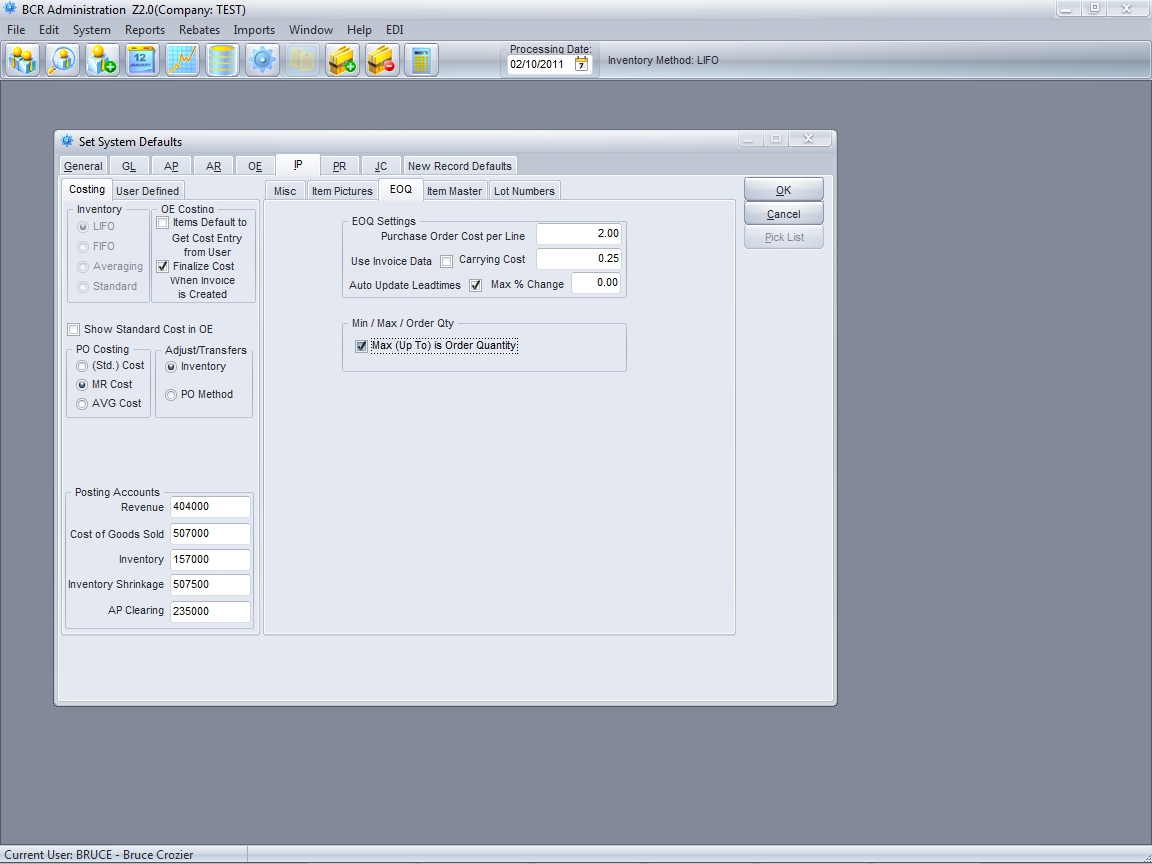 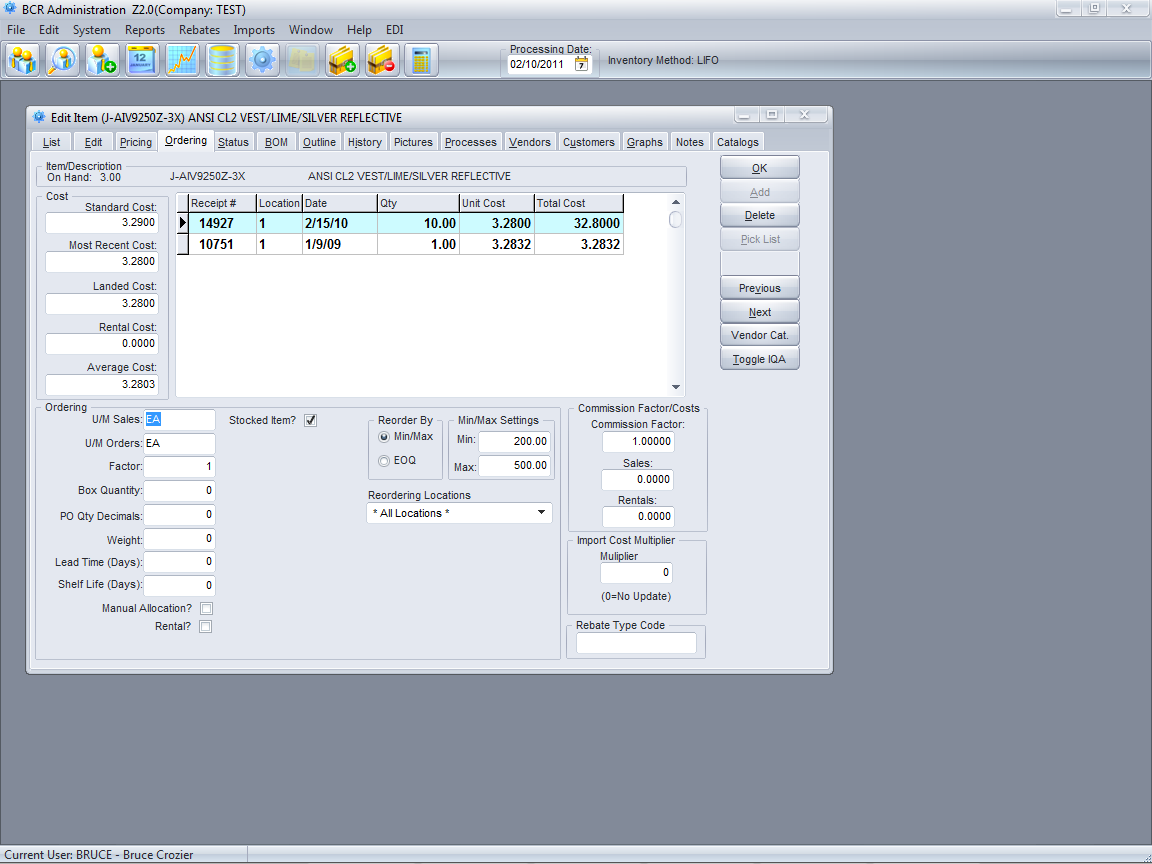 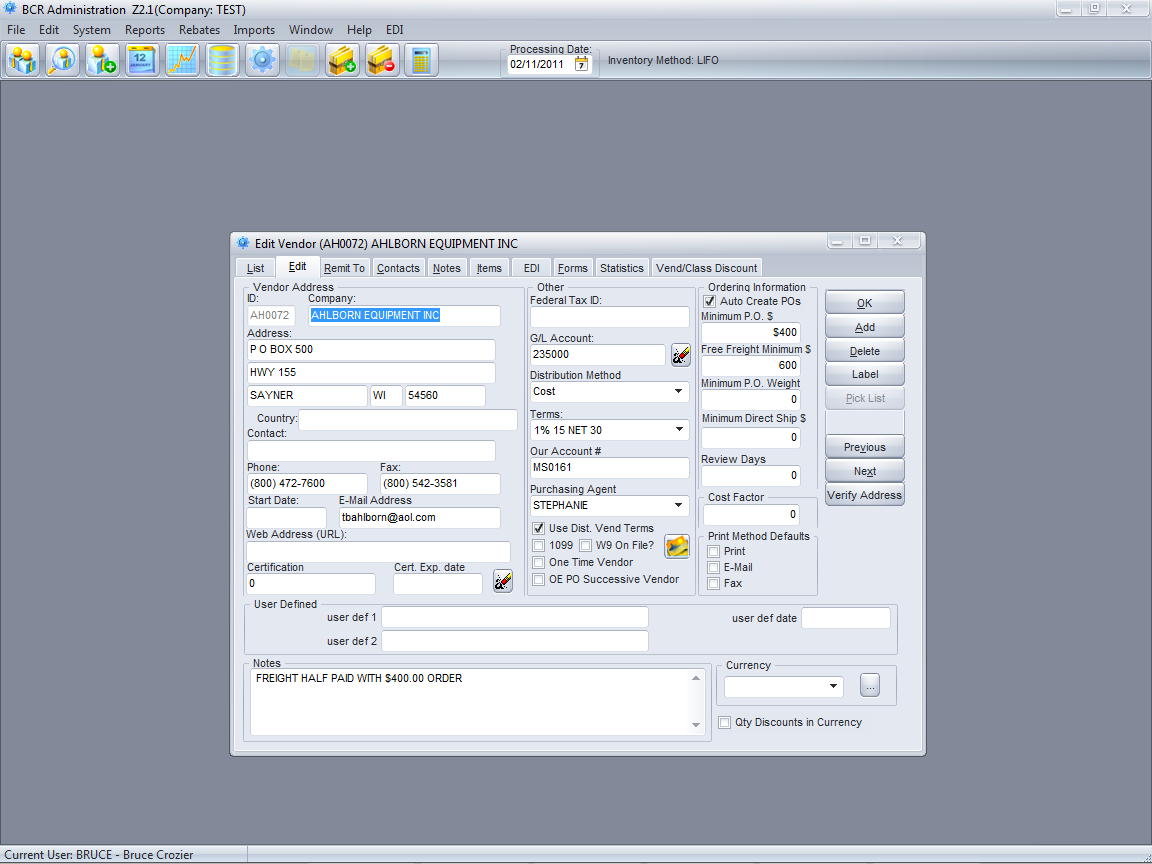 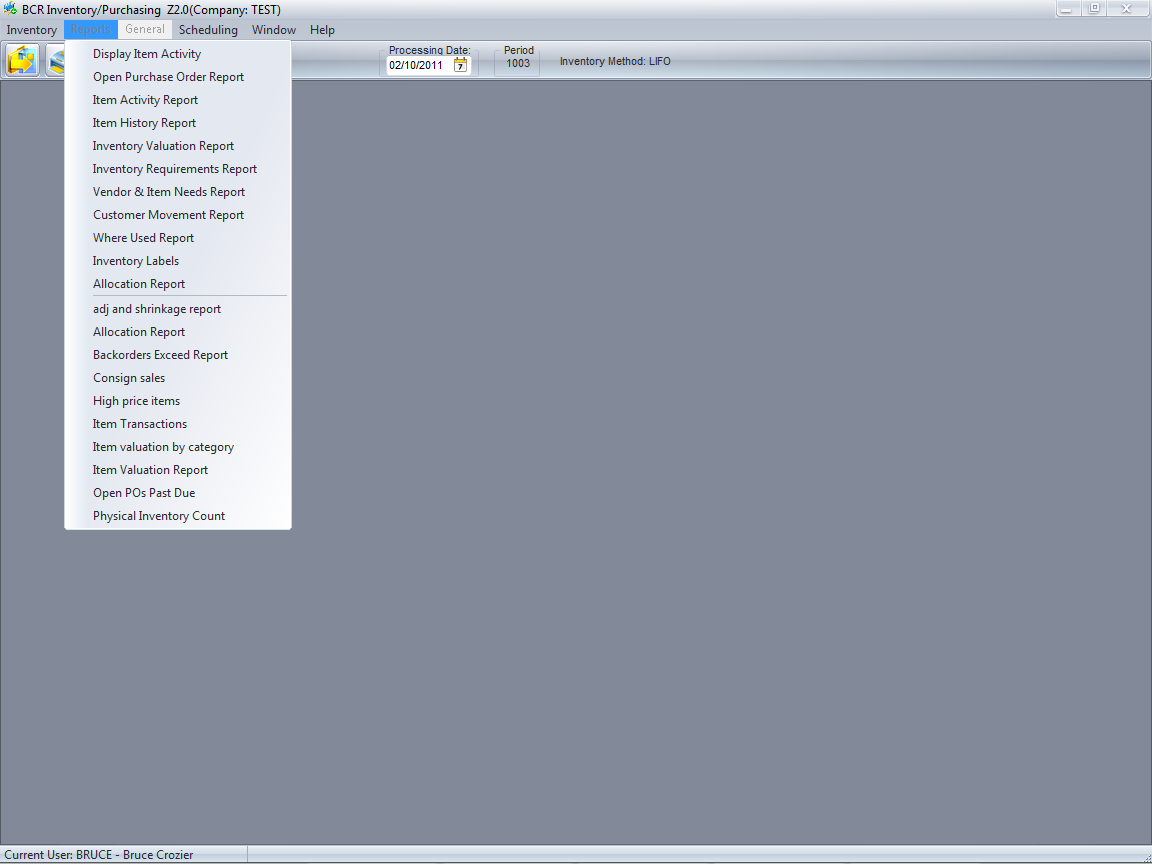 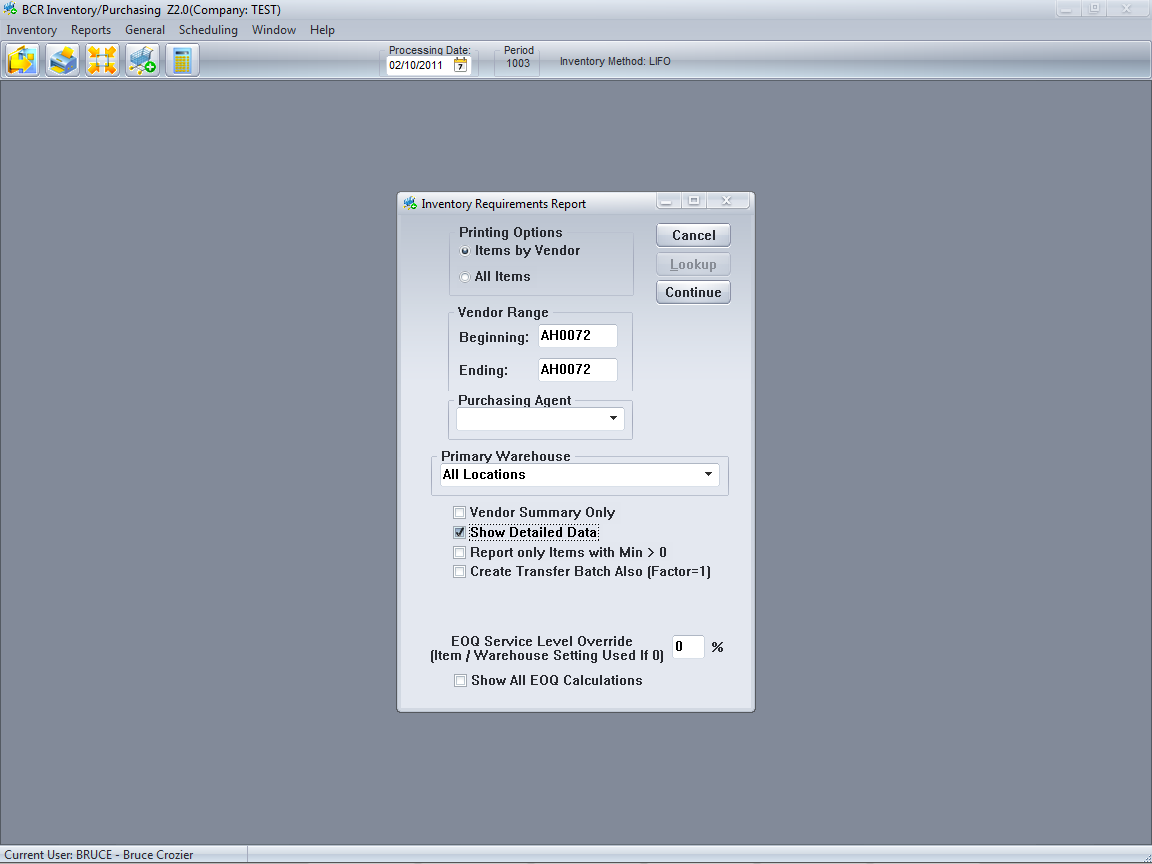 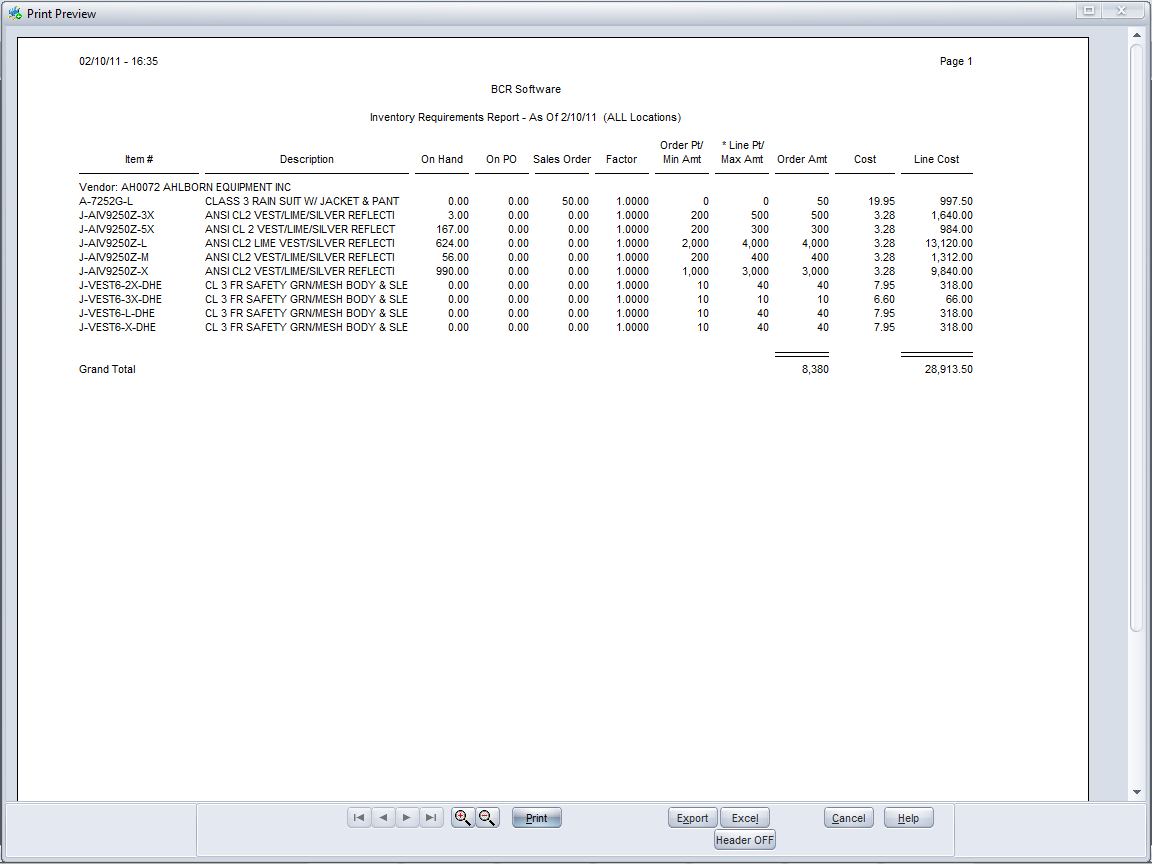 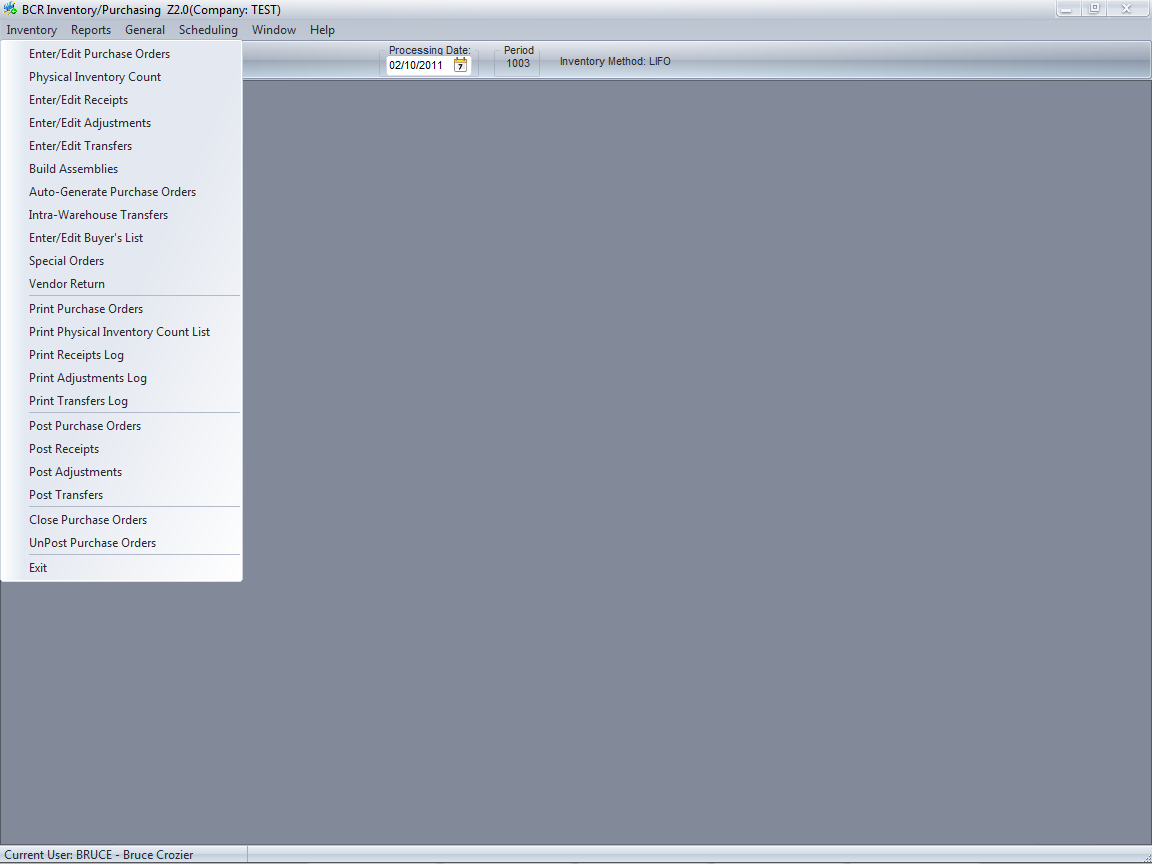 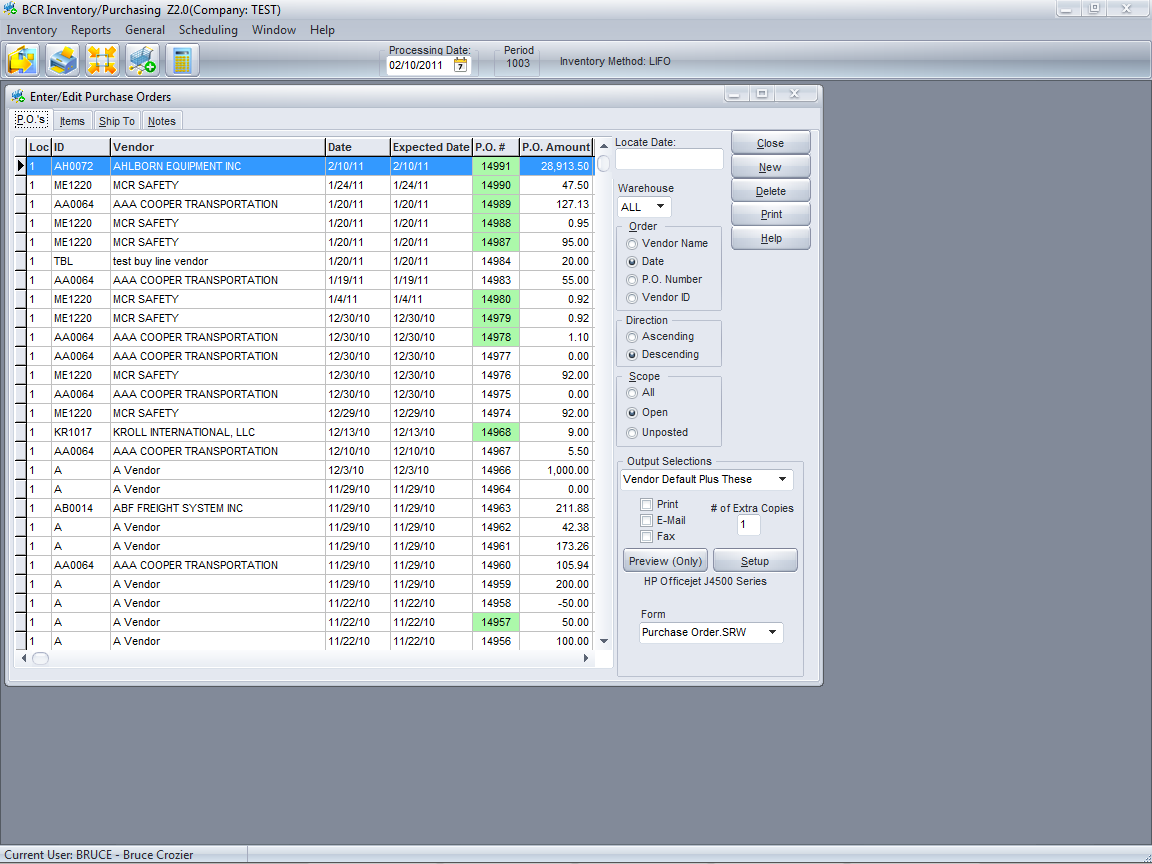 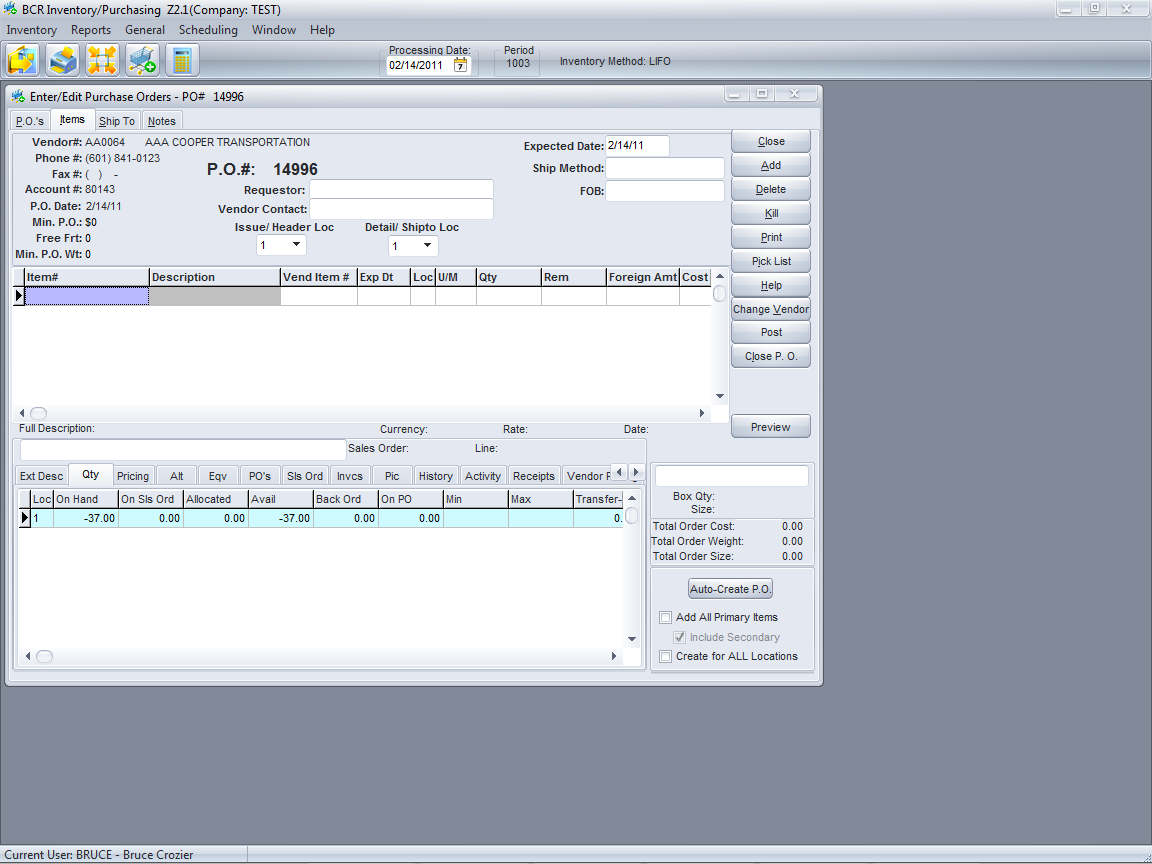 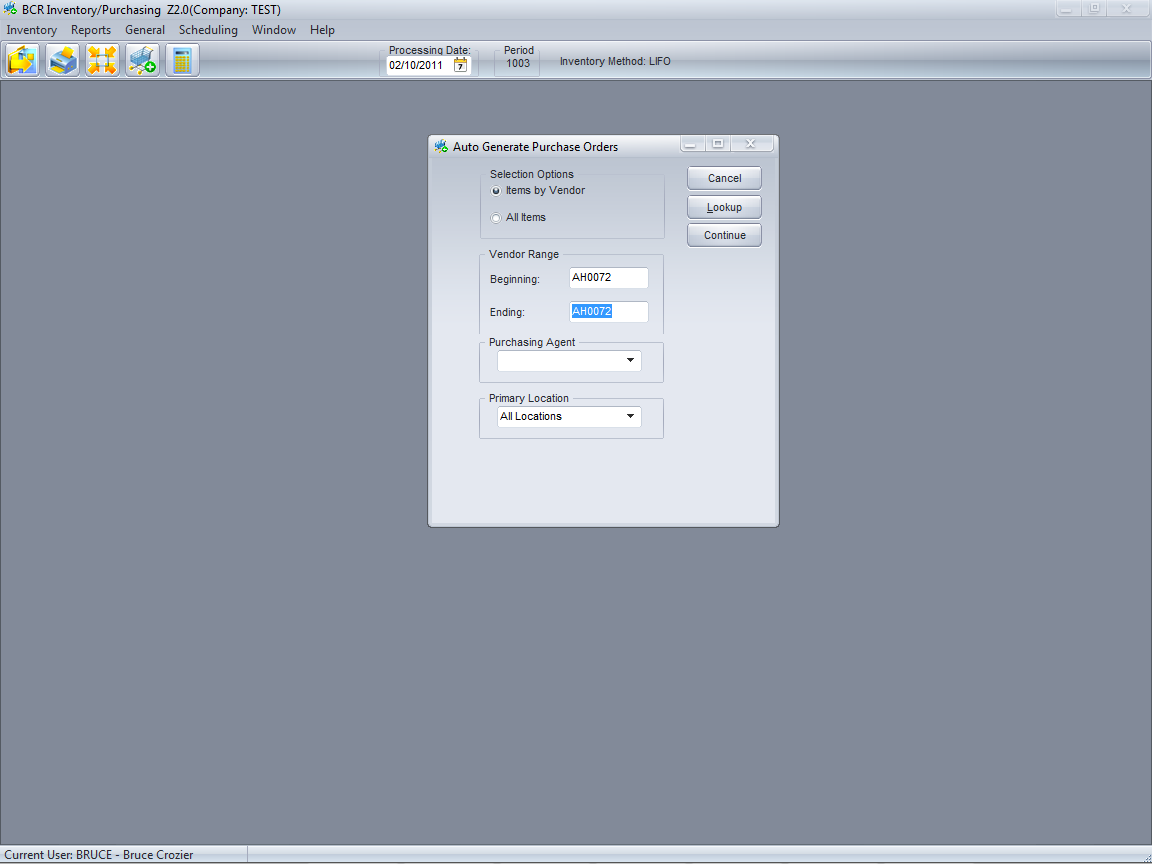 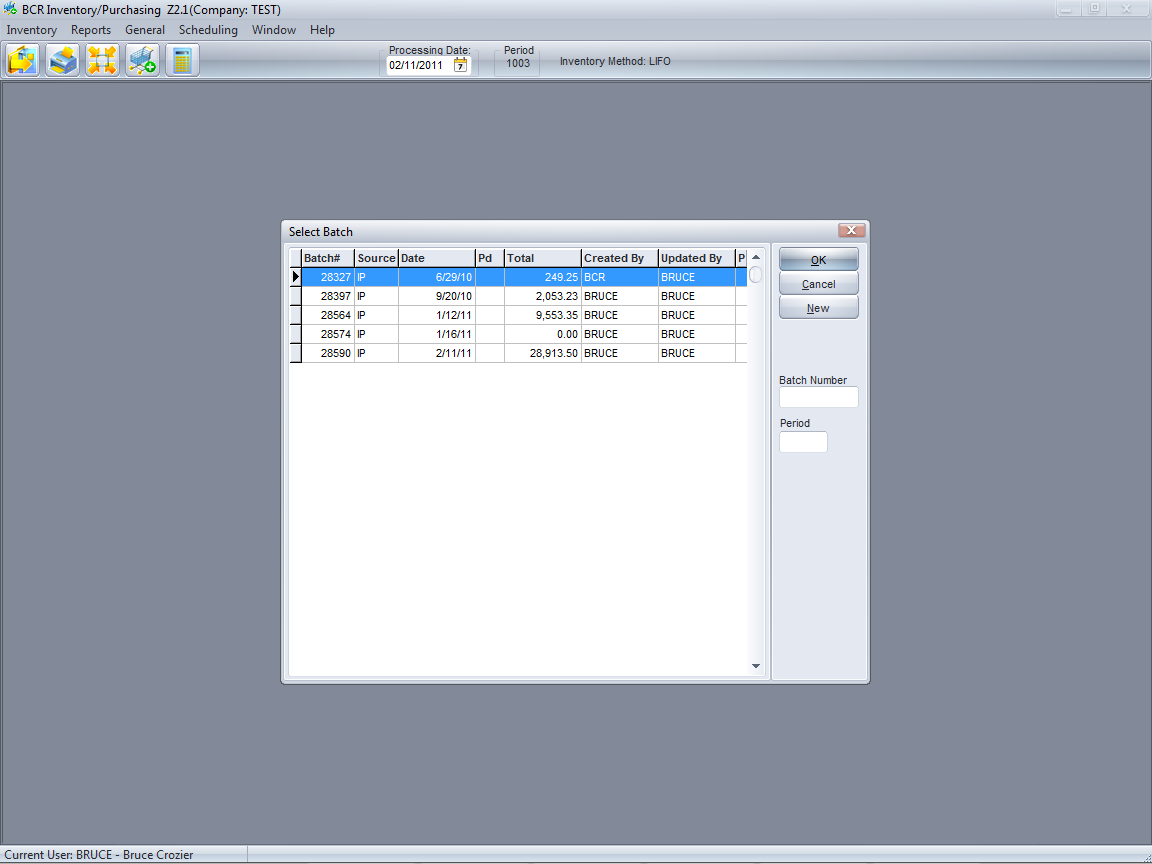 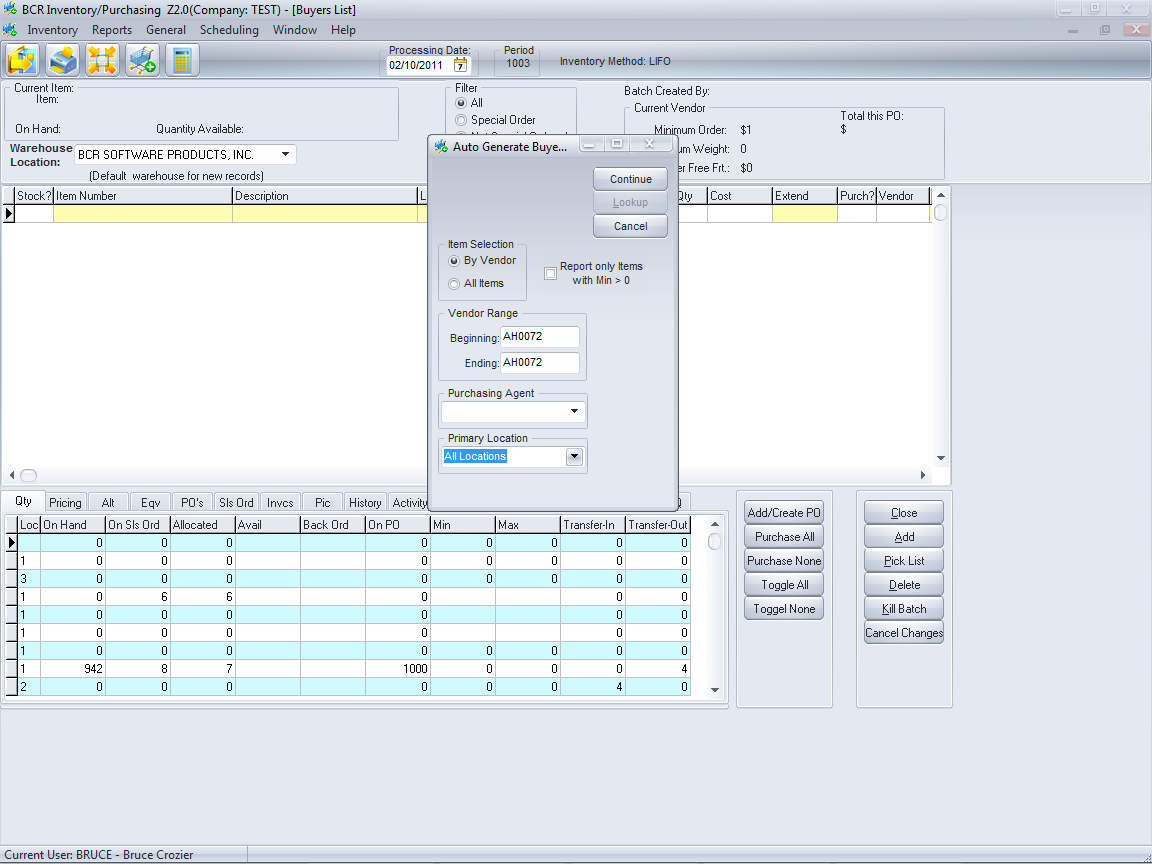 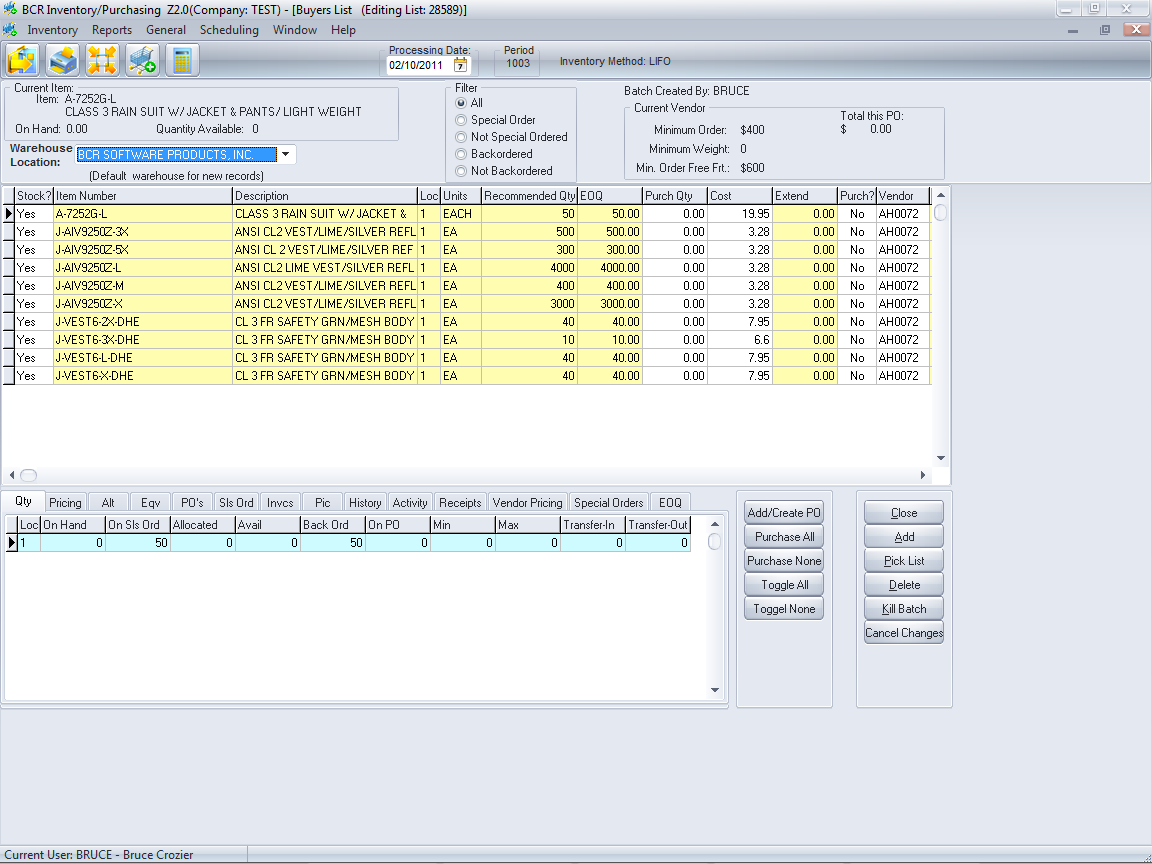 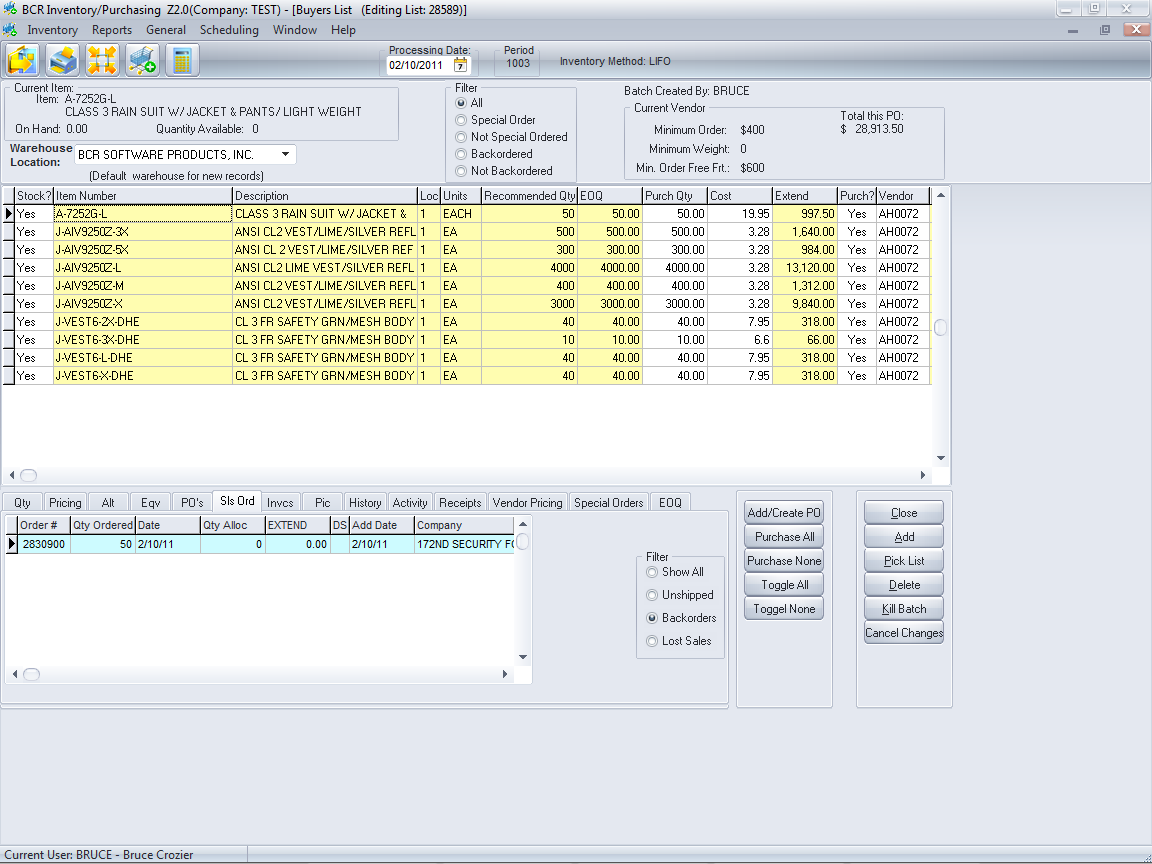 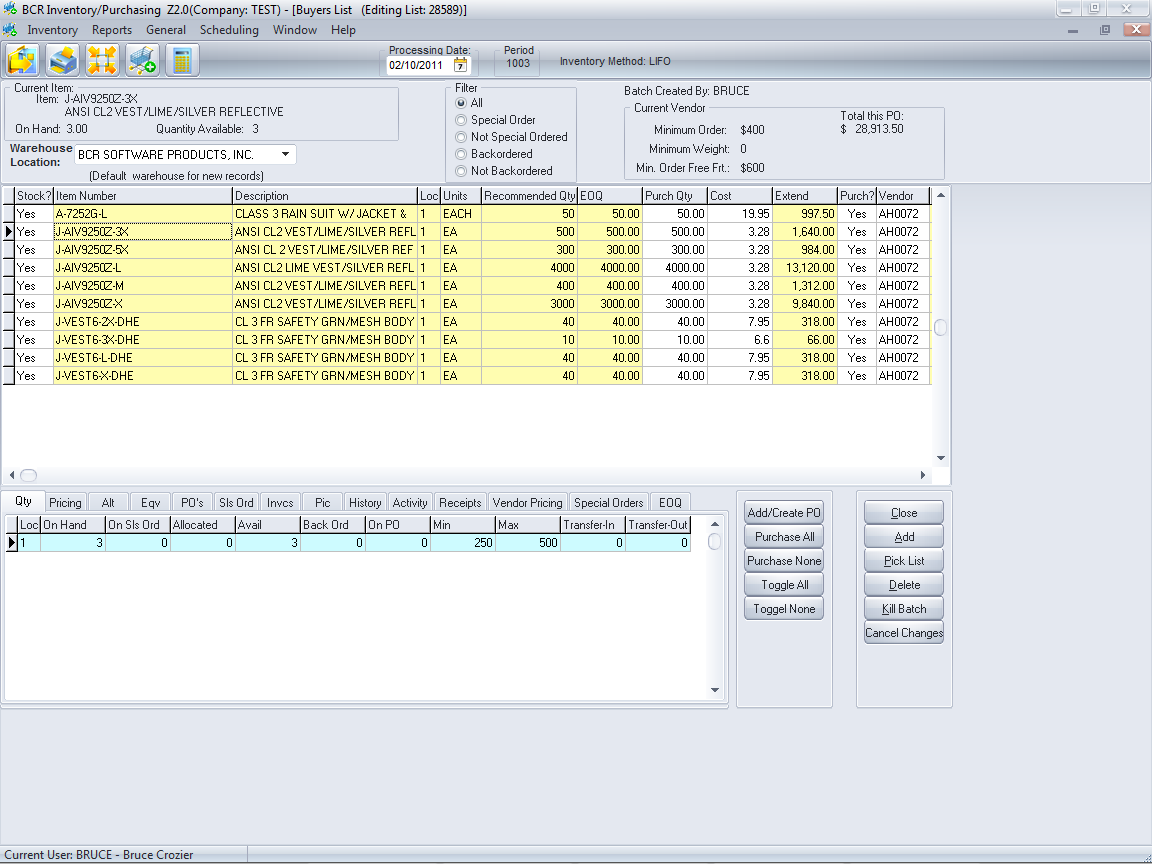 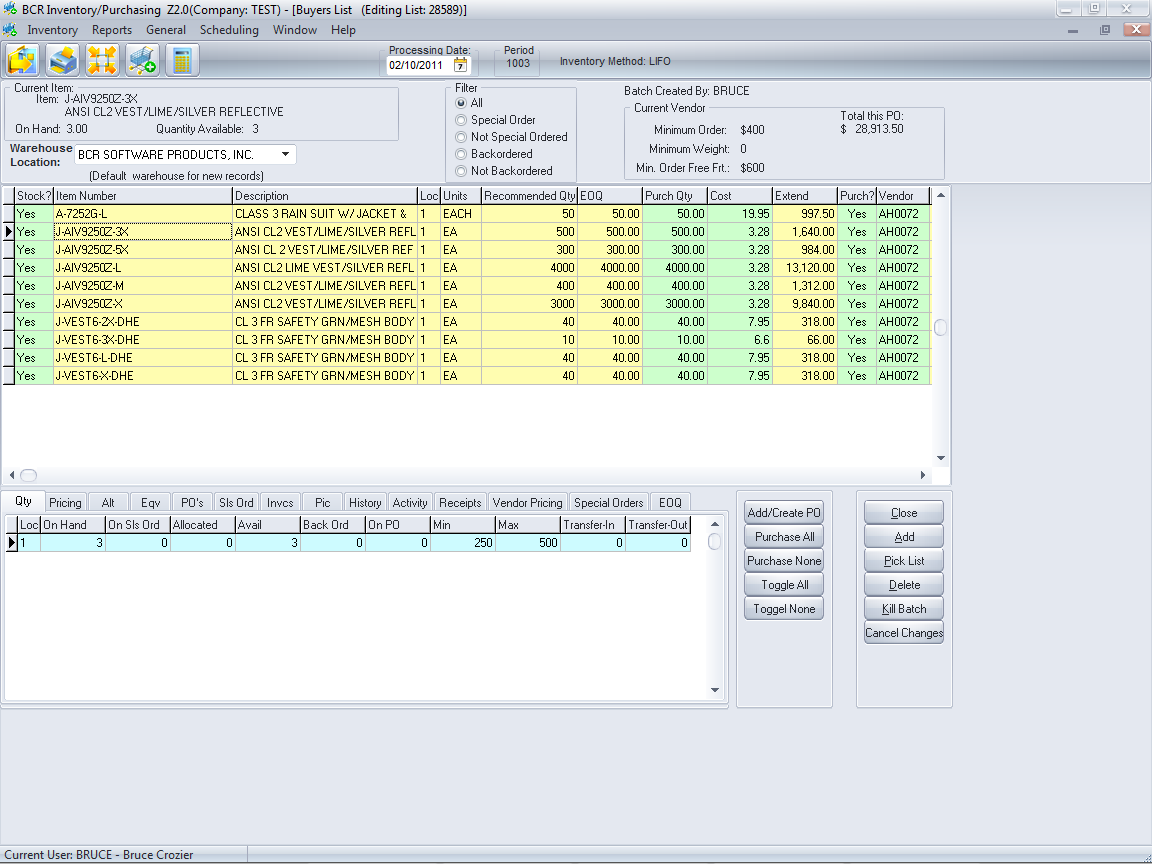 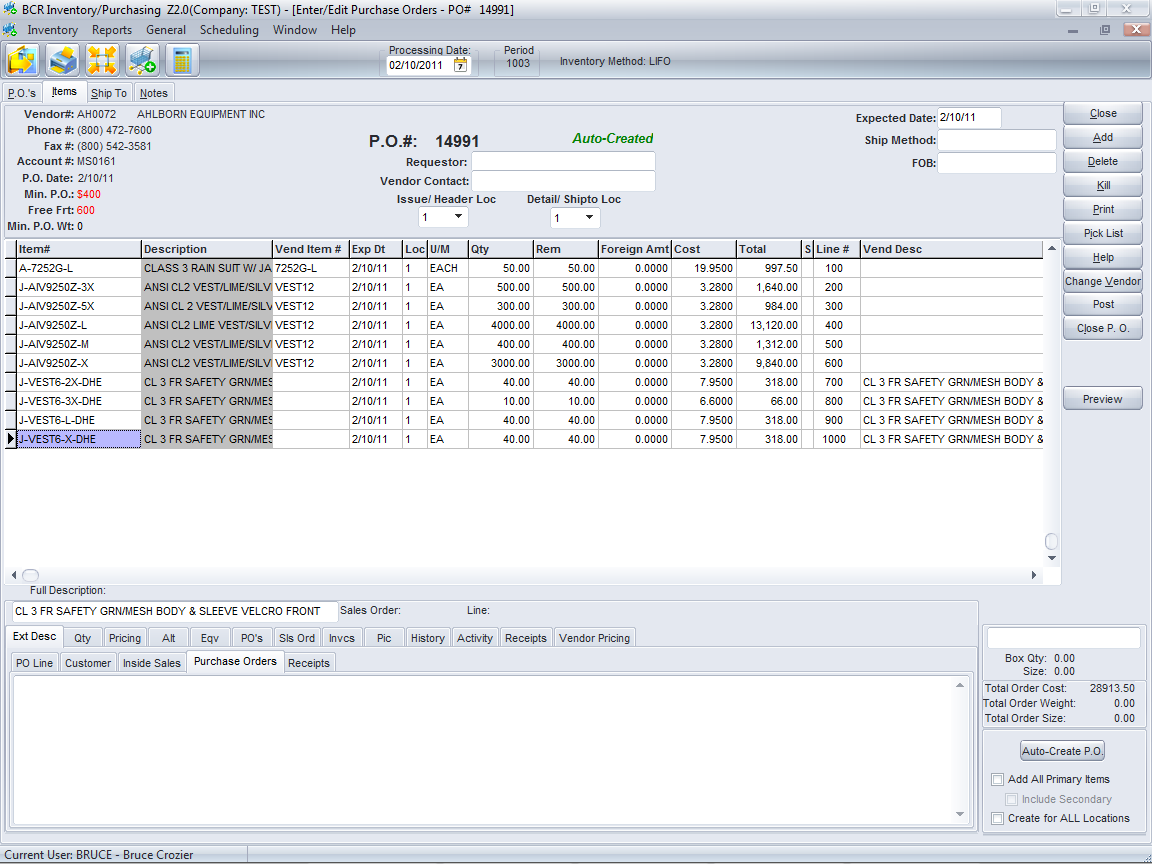 